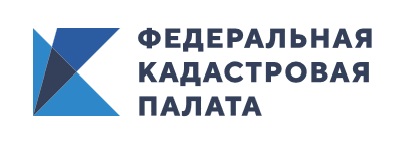 Кадастровый учет объектов капитального строительства. Присвоение адресов	12 октября 2020 года в 10:00 (Мск) филиал Кадастровой палаты по Красноярскому краю проведет вебинар на тему: «Кадастровый учет объектов капитального строительства.  Присвоение адресов».	На основе практики Кадастровой палаты подготовлен вебинар о кадастровом учете следующих видов объектов капитального строительства: здание, сооружение и единый недвижимый комплекс.	Также в рамках вебинара особое внимание будет уделено присвоению адресов и способам предоставления сведений про объекты адресации.Почему правовой режим недвижимости зависит от назначения объектов?В чем отличие единого недвижимого комплекса от предприятия как имущественного комплекса?В каком виде должен быть оформлен адрес объекта недвижимости?Вот далеко не полный перечень вопросов, ответы на которые даст Ольга Джур, заместитель начальника отдела обработки документов и обеспечения учетных действий №2 Кадастровой палаты по Красноярскому краю.Для участия Вам необходимо пройти авторизацию по ссылке https://webinar.kadastr.ru/webinars/ready/detail/66.